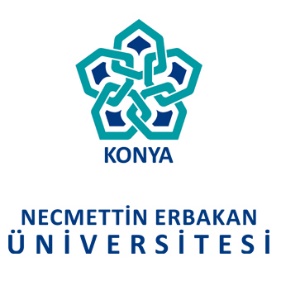 Mühendislik Ve Mimarlık FakültesiBilgisayar Mühendisliği BölümüBitirme projesi raporuEylül 2016KonyaProjenin ÖnemiProjenin önemi açık, ölçülebilir, gerçekçi ve proje süresince ulaşılabilir nitelikte olacak şekilde yazılır.Projenin Amacı ve HedefiProjenin amacı ve hedefi açık, ölçülebilir, gerçekçi ve proje süresince ulaşılabilir nitelikte olacak şekilde yazılır.Projenin iş-zaman çizelgesiProjede yer alacak başlıca iş paketleri (İP) ve hedefleri, her bir iş paketinin hangi sürede gerçekleştirileceği, başarı ölçütü ve projenin başarısına katkısı “İş-Zaman Çizelgesi” doldurularak verilir.İş-zaman çizelgesiProjede kullanılan donanımlar ve yazılımlar ile ilgili bilgileriDonanımlarYazılımlarProjenin yapım aşamalarıKaynaklarProje Konusu************************************Öğrenci BilgileriÖğrenci BilgileriÖgr. No144522000Ad SoyadAaaaaaa BbbbbbbbbÖğr. Gör.Mohammed Hussein IBRAHIMProje Raporu Hazırlama KurallarıHer öğrenci bitirme projesini aşağıda belirlenen kurallara göre hazırlayacaktır.1.       Rapor Bölümleri         Kapak         İçindekiler         Projenin Önemi         Projenin Amacı          Projenin Hedefi          Projenin iş-zaman çizelgesi         Projede kullanılan donanımlar ve yazılımlar ile ilgili bilgileri.         Projenin yapım aşamaları.         Kaynaklar2.       Konu Anlatımı         Etik kurallara uygun olarak, öğrenci konuyu kendi cümleleri ile sade bir şekilde anlatmalıdır. Yararlanılan kaynaklar belirtilmelidir.3.       Sayfa Düzeni         Kenar Boşlukları: 2.5 cm         Sayfa Numarası: Sağ Alt Köşede Projenin Önemi sayfasından itibaren başlamalıdır.4.       Metin Özellikleri         Paragraf Girintisi Yok         Metin iki yana yaslı         Tek satır aralıklı         12 Punto ve Normal         Paragraflar arasında 1 boşluk         Ana Başlıklar ve alt Başlıklar: 12 Punto ve Kalın         Tüm Metin Fontu: Times New Roman5.       Şekiller ve Tablolar         Şekiller sayfa içerisinde ortalı olmalıdır.         Şekil açıklama metni şekil altında tek satıra sığıyorsa ortalı, sığmıyorsa iki yana yaslı sol kenara yaslı olmalıdır.         Tablolar sayfa içerisinde sola yaslı olmalıdır         Tablo açıklama metni tablo üstünde ve sola yaslı olmalıdır.6.       Kaynaklar         Bitirme projesinde hazırlanmasında yararlanılan kaynaklar, metin içerisinde kullanım sırasına göre rapor sonunda ve “Kaynaklar” başlığı altında sıra numaraları verilerek listelenecektir.Başarılar Dilerim…İP No.İş Paketlerinin Adı ve HedefleriZaman Aralığı (Haftalık)Başarı Ölçütü 